Контрольная по гармонииФ2Задача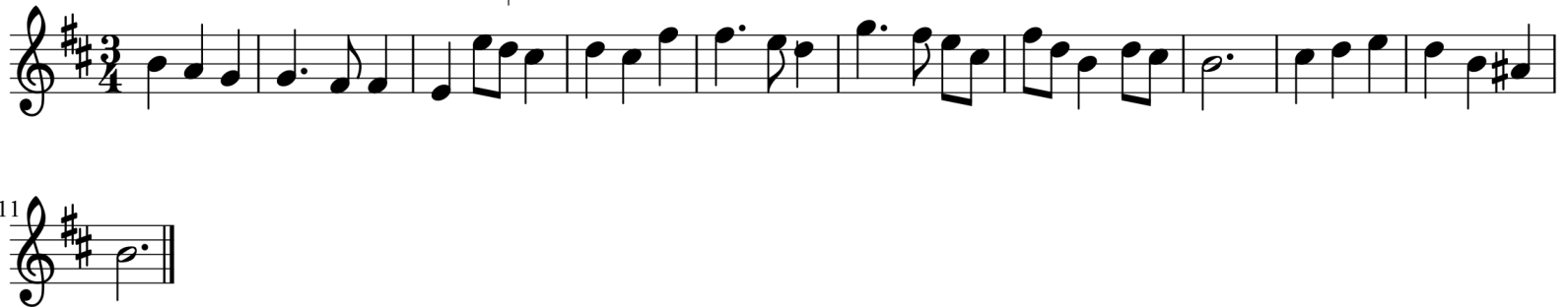 